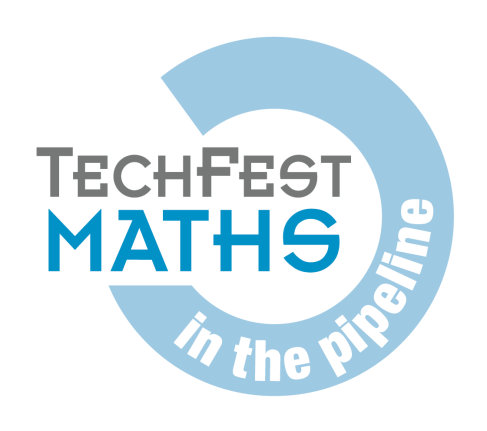 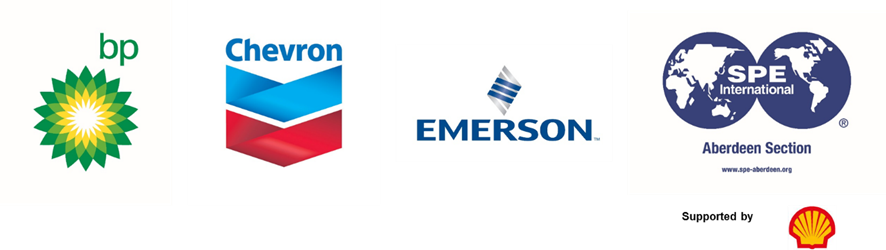 Nomination FormPlease complete the relevant parts and return to the address below by 10th September 2019You will receive confirmation information of the date and places allocated in due course.Catering may be provided at these events so please specify if any of your attending pupils or teachers have any dietary requirements. _______________________________________________________________________Contact:  Laura McHardieEmail: lauramchardie@techfest.org.ukContact number: 01224 274193NOMINATIONS TO BE COMPLETED BY 10th September 2019NOMINATIONS TO BE COMPLETED BY 10th September 2019SCHOOLCONTACT TEACHERCONTACT EMAILTEACHER ATTENDINGPLEASE ALSO SUBMIT PUPIL NAMES BY 10th September 2019PLEASE ALSO SUBMIT PUPIL NAMES BY 10th September 2019123456